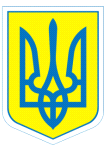 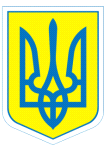                                               НАКАЗ  01.09.2015 	        м.Харків 	                	     №171Про призначення відповідального за роботу з питань працевлаштування випускників 9-10-х класів 2016 рокуНа виконання ст. 53 Конституції України, ст.14,35 Закону України «Про освіту», ст. 6, 18, 21 Закону України «Про загальну середню освіту», ст. 19, 21, 24, 25 Закону України «Про охорону дитинства», ст. 8 Закону України «Про соціальну роботу з дітьми та молоддю», ст. 5 Закону України «Про зайнятість населення», Указу Президента України від 06.10.1999 №1285/99 «Про заходи щодо забезпечення працевлаштування молоді», з метою  удосконалення роботи щодо профорієнтації та подальшого працевлаштування випускниківНАКАЗУЮ:1. Призначити Коваленко Г.І., заступника директора з виховної роботи,  відповідальним за роботу з питань профорієнтації та працевлаштування випускників 9-10-х класів 2016 року.2. Затвердити заходи щодо профорієнтації  та працевлаштування випускників  9-10-х класів 2016 року (Додаток до наказу).01 вересня 2015 року3.Контроль за виконанням даного наказу залишаю за собою.Директор		Л.О.МельніковаКоваленко,3-70-30-63З наказом ознайомлена	      Г. І.Коваленко                            Додаток до наказу по КЗ «СНВК № 2» від 01.09.2015 № 171План заходівкомунального закладу «Спеціальний навчально-виховний комплекс                          І-ІІ ступенів № 2»щодо профорієнтаційної роботи з учнями  та  працевлаштування випускників на 2015/2016 навчальний рік№ з/п№ з/п№ з/пЗаходи             ТермінВідповідальніВідмітка  про  виконання1.1.1.Наказ по школі «Про призначення відповідального за роботу з питань працевлаштування випускників 9-10-х класів 2016  року»Наказ по школі «Про підсумки роботи з працевлаштування випускників 9- 10-х класів 2015  року»Наказ по школі «Про організацію роботи з працевлаштування випускників 9-10-х класів 2016  року» Вересень 2015Вересень 2015 Квітень 2016 Коваленко Г.І.2.2.2.Надання інформації про працевлаштування випускників 9-10-х класів 2015/2016 навчального року до Департаменту науки і освіти Харківської обласної державної адміністраціїДо 05.09.2016Коваленко Г.І.3.3.3.Оновлення електронної  бази даних  працевлаштування випускниківДо 05.09.2016Коваленко Г.І.4.4.4.Надання  інформації про  місце навчання та працевлаштування випускників 2016 рокуДо 05.09.2016Класні керівники5.	5.	5.	Забезпечити проходження учнями-випускниками медичної комісії на професійну придатність до обраної професіїКвітень-травень 2016Медичні працівники6.	6.	6.	Складання планів спільної роботи з  Харківським міським центром зайнятості, професійно-технічними навчальними  закладами  щодо профорієнтаційної роботи з учнями Вересень 2015Мельнікова Л.О.7.	7.	7.	Складання графіка проведення екскурсій до професійно-технічних навчальних закладів містаВересень 2015Учителі трудового навчання8.	8.	8.	Організація роботи ремонтних бригад для проведення ремонту меблів та споруди школиПротягом навчального рокуУчителі трудового навчання9.	9.	9.	Трудові десанти щодо благоустрою пришкільної території Протягом навчального рокуКласні керівники,вихователі10.10.10.Оновлення виставки літератури з профорієнтації та трудового навчанняВересень 2015Бєлих Н.Л.11.11.11.Оновлення матеріалів щодо профорієнтації учнів на сайті навчального закладуВересень 2015Коваленко Г.І.      Робота з педагогічними працівниками щодо профорієнтаційної роботи з учнями та  працевлаштування випускників      Робота з педагогічними працівниками щодо профорієнтаційної роботи з учнями та  працевлаштування випускників      Робота з педагогічними працівниками щодо профорієнтаційної роботи з учнями та  працевлаштування випускників      Робота з педагогічними працівниками щодо профорієнтаційної роботи з учнями та  працевлаштування випускників      Робота з педагогічними працівниками щодо профорієнтаційної роботи з учнями та  працевлаштування випускників      Робота з педагогічними працівниками щодо профорієнтаційної роботи з учнями та  працевлаштування випускників1.	Розгляд на засіданні методичного об'єднання  класних керівників та вихователів питання: «Спільна робота з батьками   щодо профорієнтації та працевлаштування випускників спеціальної школи»Розгляд на засіданні методичного об'єднання  класних керівників та вихователів питання: «Спільна робота з батьками   щодо профорієнтації та працевлаштування випускників спеціальної школи»Березень 2016 Коваленко Г.І.2.	Консультації практичного психолога для класних керівників щодо вивчення особистості школяра за темами: «Вивчення схильностей та інтересів учнів», «Вивчення професійних намірів і планів учнів»Консультації практичного психолога для класних керівників щодо вивчення особистості школяра за темами: «Вивчення схильностей та інтересів учнів», «Вивчення професійних намірів і планів учнів»Протягом 2015/2016 навчального рокуДуюн О.А  Робота з батьками щодо профорієнтаційної роботи з учнями та  працевлаштування випускників  Робота з батьками щодо профорієнтаційної роботи з учнями та  працевлаштування випускників  Робота з батьками щодо профорієнтаційної роботи з учнями та  працевлаштування випускників  Робота з батьками щодо профорієнтаційної роботи з учнями та  працевлаштування випускників  Робота з батьками щодо профорієнтаційної роботи з учнями та  працевлаштування випускників  Робота з батьками щодо профорієнтаційної роботи з учнями та  працевлаштування випускників1.	 Батьківські збори «Роль родини в правильному професійному самовизначенні учнів».Батьківські збори для батьків випускників 9-10-х класів за участю представників професійно-технічних навчальних закладів «Підготовка учнів до вибору майбутньої професії» Батьківські збори «Роль родини в правильному професійному самовизначенні учнів».Батьківські збори для батьків випускників 9-10-х класів за участю представників професійно-технічних навчальних закладів «Підготовка учнів до вибору майбутньої професії»Грудень 2015 Травень 2016Класні керівники            9-10-х класів2.	Зустрічі учнів та батьків з представниками різних професійЗустрічі учнів та батьків з представниками різних професійПротягом 2015/2016 навчального рокуУчителі трудового навчання3.	Залучення батьків до участі в проведенні екскурсій до професійно-технічних навчальних закладівЗалучення батьків до участі в проведенні екскурсій до професійно-технічних навчальних закладівПротягом 2015/2016 навчального рокуУчителі трудового навчання         Робота з учнями щодо  профорієнтації  та  працевлаштування           Робота з учнями щодо  профорієнтації  та  працевлаштування           Робота з учнями щодо  профорієнтації  та  працевлаштування           Робота з учнями щодо  профорієнтації  та  працевлаштування           Робота з учнями щодо  профорієнтації  та  працевлаштування           Робота з учнями щодо  профорієнтації  та  працевлаштування  1.	Екскурсії до професійно-технічних навчальних закладів  та міського центру зайнятості (згідно з  графіком)Екскурсії до професійно-технічних навчальних закладів  та міського центру зайнятості (згідно з  графіком)Протягом 2015/2016 навчального рокуУчителі трудового навчання 2.Тиждень трудового навчання та профорієнтації (за окремим планом)Тиждень трудового навчання та профорієнтації (за окремим планом)Квітень 2016Учителі трудового навчання3.	Тестування й анкетування учнів з метою виявлення професійних інтересів Тестування й анкетування учнів з метою виявлення професійних інтересів Вересень 2015 Дуюн О.А.4.	Індивідуальні та групові консультації для учнів 9-10-х класів щодо вибору майбутньої професіїІндивідуальні та групові консультації для учнів 9-10-х класів щодо вибору майбутньої професіїПротягом 2015/2016 навчального рокуДуюн О.А.5.	Конкурс «Наш квітник - найкращий» Конкурс «Наш квітник - найкращий» Квітень - травень 2016 Класні керівники6.	 Години спілкування:- «Землю сонце прикрашає, а людину - праця» (1-4 класи);- «Професії моїх батьків»     (5-6 класи);- «Я обираю моє майбутнє»               (7-10 класи) Години спілкування:- «Землю сонце прикрашає, а людину - праця» (1-4 класи);- «Професії моїх батьків»     (5-6 класи);- «Я обираю моє майбутнє»               (7-10 класи)Протягом 2015/2016 навчального рокуВихователі7.	Зустріч із випускниками навчального закладу - представниками різних робітничих професій Зустріч із випускниками навчального закладу - представниками різних робітничих професій Квітень 2016Класні керівники 